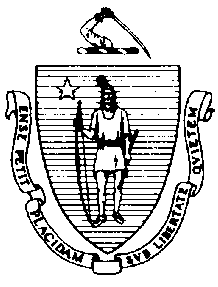 The Executive Office of Health and Human ServicesDepartment of Public HealthBureau of Environmental HealthCommunity Sanitation Program180 Beaman Street, West Boylston, MA 01583Phone: 508-792-7880 Fax: 508-792-7706TTY: 508-835-9796November 21, 2016Frank G. Cousins, Jr., SheriffEssex County Sheriff's Department Headquarters20 Manning AvenueRe: Facility Inspection – Essex County Correctional Facility, MiddletonDear Sheriff Cousins:In accordance with M.G.L. c. 111, §§ 5, 20, and 21, as well as Massachusetts Department of Public Health (Department) Regulations 105 CMR 451.000: Minimum Health and Sanitation Standards and Inspection Procedures for Correctional Facilities; 105 CMR 480.000: Storage and Disposal of Infectious or Physically Dangerous Medical or Biological Waste (State Sanitary Code, Chapter VIII); 105 CMR 590.000: Minimum Sanitation Standards for Food Establishments (State Sanitary Code Chapter X); the 1999 Food Code; 105 CMR 520.000 Labeling; and 105 CMR 205.000 Minimum Standards Governing Medical Records and the Conduct of Physical Examinations in Correctional Facilities; I conducted an inspection of the Essex County Correctional Facility on November 9 and 10, 2016 accompanied by 
Lieutenant Peter Lundy, EHSO. Violations noted during the inspection are listed below including 129 repeat violations:HEALTH AND SAFETY VIOLATIONS(* indicates conditions documented on previous inspection reports)Administration BuildingFront Lobby	No Violations NotedFemale Bathroom # 1002105 CMR 451.126*	Hot Water: Hot water temperature recorded at 1020F at handwash sinkMale Bathroom # 1003	No Violations NotedOfficer’s Room	No Violations NotedSecond FloorAdministration AreaFemale Bathroom # 2002	No Violations NotedMale Bathroom # 2003	No Violations NotedKitchenette # 2011105 CMR 451.126	Hot Water: Hot water temperature recorded at 1450F at handwash sink105 CMR 451.200	Food Storage, Preparation and Service: Food preparation not in compliance with 
105 CMR 590.000, sponges used in kitchenPayroll Office # 2007	No Violations NotedBathroom # 2012	No Violations NotedSlop Sink # 2018	No Violations NotedFirst FloorAdministration HallwayStorage Room # 1007	No Violations NotedTraining 1 # 1008	No Violations NotedTraining 2 # 1009	No Violations NotedFemale Staff Bathroom # 1013	No Violations NotedMale Staff Bathroom # 1014	Unable to Inspect – In UseTraining # 1015	Unable to Inspect – In UseStorage Room # 1016	Unable to Inspect - LockedMop/Hot Water Heater Room # 1017105 CMR 451.130	Plumbing: No backflow preventer on slop sink105 CMR 451.130	Plumbing: Plumbing not maintained in good repair, hose clamped onto sink faucetWeight Room # 1018	No Violations NotedMale Staff Locker Room # 1030105 CMR 451.123	Maintenance: Drain cover missing in shower # 1105 CMR 451.123	Maintenance: Shower # 2 and 3 out-of-order105 CMR 451.123	Maintenance: Shower curtain missing in shower # 3Female Staff Locker Room # 1031105 CMR 451.123	Maintenance: Shower curtain missing in shower # 2Control	No Violations NotedControl Bathroom # 1004105 CMR 451.123	Maintenance: Hole in ceilingUrine Room # 1005	No Violations NotedRecords/I.T./Visits AreaVisitor Entrance Area105 CMR 451.350*	Structural Maintenance: Entrance not rodent and weathertightVisitor Area105 CMR 451.124*	Water Supply: Insufficient water supply in quantity and pressure at water bubblerBathroom # 64105 CMR 451.110(A)	Hygiene Supplies at Toilet and Handwash Sink: No paper towels at handwash sink Storage Room	Unable to Inspect – LockedOffice # 1001A	Unable to Inspect – LockedStorage Room # 1001B	No Violations NotedRoll Call RoomRoom # 1001C	No Violations NotedMale Bathroom # 1169105 CMR 451.123	Maintenance: Soap dispenser broken105 CMR 451.110(A)	Hygiene Supplies at Toilet and Handwash Sink: No soap at handwash sink Female Bathroom # 1168	No Violations NotedRecords HallwayI.T. Offices # 104105 CMR 451.200	Food Storage, Preparation and Service: Food preparation not in compliance with 
105 CMR 590.000, interior of microwave oven dirtyBail Office/Storage # 1009	No Violations NotedMale Staff Bathroom # 1010	No Violations NotedRecords Office # 1011	No Violations NotedFemale Staff Bathroom # 1012	No Violations NotedBreak Room # 1013105 CMR 451.130	Plumbing: No backflow preventer on slop sink105 CMR 451.353	Interior Maintenance: Wall left unfinished105 CMR 451.353	Interior Maintenance: Ceiling tiles water stained105 CMR 451.353	Interior Maintenance: Ceiling tiles missingShift Commander’s Office	No Violations NotedMuster Room # 1015	Unable to Inspect – LockedIntake Hallway # 1016Lawyer Interview Room # 1034	No Violations NotedLawyer Interview Room # 1035	No Violations NotedNew Interview Room Hallway	No Violations NotedVideo Conference Room # 1039	No Violations NotedVisitor’s Tubes 	Unable to Inspect – LockedVisitor’s Room # 1047	No Violations NotedStaff Dining # 1041FC 6-501.11	Maintenance and Operation; Repairing: Facility not in good repair, ceiling tiles water stainedFemale Holding Unit # 1022 – UnoccupiedCommon Area105 CMR 451.353	Interior Maintenance: Soap dispenser brokenMedical Office	Unable to Inspect - LockedHolding Tanks # 1-5		No Violations NotedShower Area105 CMR 451.123*	Maintenance: Floor paint damagedDorm Room105 CMR 451.322	Cell Size: Inadequate floor space in dorm roomSleeping Area105 CMR 451.322	Cell Size: Inadequate floor space in dorm roomStorage Room105 CMR 451.353	Interior Maintenance: Wet mop stored in bucketCloset	No Violations NotedFood Service AreaMechanical Tray Warewash AreaFC 6-501.11*	Maintenance and Operation; Repairing: Facility not in good repair, floor damaged under mechanical warewashing machineFC 6-501.11*	Maintenance and Operation; Repairing: Facility not in good repair, baseboard damaged throughout warewashing area3-Bay Sink and Small Warewash MachineFC 6-501.11	Maintenance and Operation; Repairing: Facility not in good repair, floor damagedFC 6-501.11*	Maintenance and Operation; Repairing: Facility not in good repair, baseboard damagedFC 4-601.11(c)	Cleaning of Equipment and Utensils, Objective: Non-food contact surface dirty, tray storage racks dirtySpray RoomFC 6-501.11*	Maintenance and Operation; Repairing: Facility not in good repair, floor damagedFC 6-501.11*	Maintenance and Operation; Repairing: Facility not in good repair, light shield damagedWalk-In Refrigerator # 1	No Violations NotedFreezer # 2	No Violations NotedWalk-In Cooler # 3FC 6-501.11*	Maintenance and Operation; Repairing: Facility not in good repair, wall paint damagedHandwash Sink	No Violations NotedFood Preparation and Baking AreaFC 6-501.11	Maintenance and Operation; Repairing: Facility not in good repair, floor damagedFC 5-205.15(B)	Plumbing System, Operations and Maintenance: Plumbing system not maintained in good repair, 2-bay sink leaking Pull CageFC 6-501.11	Maintenance and Operation; Repairing: Facility not in good repair, floor damaged at entrance to pull cageKettle Hood AreaFC 6-501.11*	Maintenance and Operation; Repairing: Facility not in good repair, column damaged near 2-bay sinkFC 6-501.11*	Maintenance and Operation; Repairing: Facility not in good repair, floor damaged throughout areaFC 4-501.11(A)	Maintenance and Operation, Equipment: Equipment not maintained in a state of good repair, left section of metal hood filter missingOven Hood AreaFC 6-501.11	Maintenance and Operation; Repairing: Facility not in good repair, column damaged near hoodsFC 6-501.11	Maintenance and Operation; Repairing: Facility not in good repair, floor damaged throughout areaFront Hoods and Tray Prep AreaFC 6-501.11	Maintenance and Operation; Repairing: Facility not in good repair, floor surface damaged FC 6-501.11*	Maintenance and Operation; Repairing: Facility not in good repair, floor damaged under tilt skilletsServing LineFC 6-501.11	Maintenance and Operation; Repairing: Facility not in good repair, floor damagedInmate Break Room	No Violations NotedAramark Office	No Violations NotedOfficer’s Room	No Violations NotedAramark Training Room # 1024FC 6-501.11*	Maintenance and Operation; Repairing: Facility not in good repair, ceiling tiles water stainedOld Slop Sink Closet	No Violations NotedUtensil Storage RoomFC 6-501.11*	Maintenance and Operation; Repairing: Facility not in good repair, floor tiles damaged behind storage rackSlop Sink RoomFC 6-501.16	Maintenance and Operation; Cleaning: Wet mop stored in bucketLoading DockFC 6-202.15(A)(3)*	Design, Construction, and Installation; Functionality: Exit door not weather and vermin tightFC 6-501.11	Maintenance and Operation; Repairing: Facility not in good repair, floor damagedHallway	No Violations NotedArchive File Room # 1025	No Violations NotedStaff Locker Room and Mop Closet # 1026	No Violations NotedFemale Staff Bathroom # 1199	No Violations NotedMale Staff Bathroom # 1200	No Violations NotedSpice Room # 1027	No Violations NotedBack Storage	No Violations NotedBack CageFC 6-501.11*	Maintenance and Operation; Repairing: Facility not in good repair, floor tiles damagedRefrigerator # 4	No Violations NotedInmate Bathroom #1029FC 6-501.11	Maintenance and Operation; Repairing: Facility not in good repair, floor surface crackedInmate Dining RoomFC 6-501.11	Maintenance and Operation; Repairing: Facility not in good repair, top of radiators damagedFC 6-501.111(B)	Maintenance and Operations; Pest Control: Bird observed in inmate dining areaFC 6-202.15(A)(3)	Design, Construction, and Installation; Functionality: Outer door not weather and 
vermin tightHealth Services Unit (H.S.U.)Entrance	No Violations NotedInmate Bathroom # 2002105 CMR 451.123*	Maintenance: Ceiling vent dusty105 CMR 451.123	Maintenance: Hot water not functioning properly at handwash sinkWaiting Lobby	No Violations NotedNurse’s Office # 2003	No Violations NotedI1-Isolation Room # 2005105 CMR 451.353*	Interior Maintenance: Floor tiles damagedI1-Isolation Room # 2006105 CMR 451.353	Interior Maintenance: Wall siding damagedExam Room # 2041	No Violations NotedInterview Room # 2040105 CMR 451.353*	Interior Maintenance: Exam table damagedCommon Area	No Violations NotedNurse’s Desk105 CMR 451.353*	Interior Maintenance: Desk damagedWaiting Room # 2007	No Violations NotedJanitor’s Closet # 2008105 CMR 451.353	Interior Maintenance: Wet mop stored in bucketR1 (# 2009)	No Violations NotedR2 (# 2010)	No Violations NotedR3 (# 2011)	No Violations NotedR4 (# 2012)	No Violations NotedR5 (# 2014) 	105 CMR 451.322*	Cell Size: Inadequate floor space in dorm room105 CMR 451.353*	Interior Maintenance: Wall covering damagedR5 (# 2014) Bathroom	No Violations NotedR6 (# 2015)105 CMR 451.322*	Cell Size: Inadequate floor space in dorm room R6 (# 2015) Bathroom105 CMR 451.123	Maintenance: Wall covering damagedStorage # 2016	Unable to Inspect - LockedInmate Shower # 2017	105 CMR 451.123*	Maintenance: Soap scum on floor in shower105 CMR 451.130	Hot Water: Shower water temperature recorded at 1300FConference Room # 2018	No Violations NotedStaff Bathroom # 2019	No Violations NotedBack HallwayStaff Break Room # 2022	No Violations NotedStorage Room # 2023	No Violations NotedFemale Staff Bathroom105 CMR 451.123*	Maintenance: Sink basin crackedHallway Sink	No Violations NotedStorage Room # 2037105 CMR 451.353*	Interior Maintenance: Hole in wallDialysis Room # 2038	No Violations NotedOffices105 CMR 451.200	Food Storage, Preparation and Service: Food preparation not in compliance with 
105 CMR 590.000, no functioning thermometer in refrigerator in office # 2024Dentist Room # 2029	No Violations NotedMedical Waste Storage Room	No Violations NotedMedicine Room # 2035	No Violations Noted
X-Ray Room # 2030	No Violations NotedDark Room # 2031	No Violations NotedUrine Lab Room # 2032	No Violations NotedExam Room # 2033	No Violations NotedDiabetic Room # 2034	No Violations Noted240 BUILDING (J)A & B Control	No Violations NotedControl Bathroom	No Violations NotedA BlockCommon Area105 CMR 451.353*	Interior Maintenance: Wall paint damaged near telephones on 2nd floorSlop Sink Room	No Violations NotedCells105 CMR 451.353*	Interior Maintenance: Floor tiles damaged in cell # 503, 547, and 552105 CMR 451.353	Interior Maintenance: Floor tiles damaged in cell # 531105 CMR 451.353*	Interior Maintenance: Wall paint damaged in cell # 518105 CMR 451.353	Interior Maintenance: Wall paint damaged in cell # 508, 532, 539, 555, and 556105 CMR 451.140	Adequate Ventilation: Inadequate ventilation, wall vent blocked in cell # 502, 542, 544, 549, and 557Shower Area105 CMR 451.123	Maintenance: Water pooling outside of all showers105 CMR 451.123	Maintenance: Soap scum on walls in shower # 3, 4, 8, and 9105 CMR 451.123	Maintenance: Soap scum on walls in shower # 5Handicapped Shower	Did Not Inspect – Not In UseB BlockCommon Area105 CMR 451.353*	Interior Maintenance: Black substance observed on ceiling tiles105 CMR 451.353	Interior Maintenance: Floor dirty around ice machine105 CMR 451.360	Protective Measures: Bird observed within cell blockSlop Sink Room (downstairs)105 CMR 451.331*	Radiators and Heating Pipes: Pipes not properly insulated, insulation damaged105 CMR 451.353	Interior Maintenance: Wet mop stored upside downCells105 CMR 451.140	Adequate Ventilation: Inadequate ventilation, wall vent blocked in cell # 647105 CMR 451.353*	Interior Maintenance: Wall damaged near bed in cell # 630105 CMR 451.353	Interior Maintenance: Wall paint damaged in cell # 605, 613, 616, 620, 624, and 631105 CMR 451.353	Interior Maintenance: Floor tiles damaged in cell # 610 and 635Counselor’s Office (upstairs)	Unable to Inspect – No Longer In UseShower Area105 CMR 451.123*	Maintenance: Soap scum on walls in shower # 1, 2, 3, 4, 6, and 7105 CMR 451.123	Maintenance: Soap scum on walls in shower # 5, 8, and 9105 CMR 451.123*	Maintenance: Soap scum on floor in shower # 3, 4, 5, 6, and 7105 CMR 451.123	Maintenance: Soap scum on floor in shower # 9105 CMR 451.123	Maintenance: Drain flies observed in shower # 9Handicapped Shower	No Violations NotedC & D Control	No Violations NotedControl Bathroom	No Violations NotedC BlockCommon Area105 CMR 451.353	Interior Maintenance: Ceiling vent and surrounding ceiling tiles dustySlop Sink Room105 CMR 451.353	Interior Maintenance: Wet mop stored upside downCells105 CMR 451.353*	Interior Maintenance: Floor tiles missing in cell # 732, 737, and 754105 CMR 451.353	Interior Maintenance: Floor tiles damaged in cell # 708, 718, and 725105 CMR 451.353	Interior Maintenance: Wall paint damaged in cell # 732Shower Area	Did Not Inspect Shower # 9 – No Longer In Use105 CMR 451.123	Maintenance: Walls dirty in shower # 1-8105 CMR 451.123	Maintenance: Floor dirty in shower # 3, 4, 5, 6, 7, and 8Handicapped Shower	Did Not Inspect – No Longer In UseD BlockCommon Area105 CMR 451.130	Plumbing: Plumbing not maintained in good repair, hot water machine out-of-orderSlop Sink Room	No Violations NotedCells105 CMR 451.353*	Interior Maintenance: Floor tiles missing in cell # 845 and 859105 CMR 451.353	Interior Maintenance: Floor tiles damaged in cell # 827 and 837105 CMR 451.353	Interior Maintenance: Top of desk chair missing in cell # 825Shower Area105 CMR 451.123	Maintenance: Soap scum on walls in shower # 1, 4, 5, 6, 7, 8, and 9105 CMR 451.123	Maintenance: Soap scum on floor in shower # 1-9105 CMR 451.123	Maintenance: Shower # 3 continually runningHandicapped Shower	Did Not Inspect – No Longer In UsePROGRAM BUILDING (K)Lower ProgramsChapel # 1009A	No Violations NotedInmate Bathroom 	Did Not Inspect – Temporarily Closed Hot Water Heater Room # 1005105 CMR 451.353*	Interior Maintenance: Floor tiles missing105 CMR 451.353*	Interior Maintenance: Floor tiles damaged105 CMR 451.353*	Interior Maintenance: Wet mop stored in bucket105 CMR 451.353	Interior Maintenance: Wall damaged near hot water heater105 CMR 451.353	Interior Maintenance: Unlabeled chemical bottleClergy # 1006	No Violations NotedClergy # 1007	No Violations NotedClergy # 1008	No Violations NotedClassrooms	No Violations NotedOffices105 CMR 451.353	Interior Maintenance: Ceiling tiles water stained in office # 1028Library	No Violations NotedExterior Hallway Door105 CMR 451.350*	Structural Maintenance: Doorway not rodent and weathertightTeacher’s Break Room # 1014	No Violations NotedMale Staff Bathroom # 1015	No Violations NotedFemale Staff Bathroom # 1016	No Violations NotedTeacher’s Room # 1025	No Violations NotedUpper ProgramsBathroom # 1277	No Violations NotedSlop Sink # 1278	No Violations NotedMale Staff Bathroom # 2024105 CMR 451.126	Hot Water: Hot water temperature recorded at 730F at handwash sinkFemale Staff Bathroom # 2025	No Violations NotedConference Room # 2036	No Violations NotedOffices105 CMR 451.353*	Interior Maintenance: Ceiling tiles water stained in office # 2007 and 2022105 CMR 451.353	Interior Maintenance: Ceiling tiles water stained in office # 2012 and 2028105 CMR 451.200	Food Storage, Preparation and Service: Food preparation not in compliance with 
105 CMR 590.000, interior of microwave oven dirty in office # 2022105 CMR 451.200	Food Storage, Preparation and Service: Food storage not in compliance with 
105 CMR 590.000, interior of refrigerator dirty in office # 2008105 CMR 451.200	Food Storage, Preparation and Service: Food storage not in compliance with 
105 CMR 590.000, no functioning thermometer in refrigerator in office # 2004, 2012, and 2028105 CMR 451.200	Food Storage, Preparation and Service: Food storage not in compliance with 
105 CMR 590.000, thermometer broken in office # 2041105 CMR 451.200	Food Storage, Preparation and Service: Food storage not in compliance with 
105 CMR 590.000, excessive ice buildup in freezer in office # 2028Storage Closet # 2037105 CMR 451.383(B)	Fire Safety System: Facility not in compliance with 780 CMR Massachusetts Building Code provisions for fire safety, boxes stored within 18” of ceilingVocational Education BuildingFirst FloorLaundry105 CMR 451.350*	Structural Maintenance: Doorway not rodent and weathertight105 CMR 451.130*	Plumbing: No backflow preventer on slop sink105 CMR 451.353*	Interior Maintenance: Unlabeled chemical bottle105 CMR 451.102	Pillows and Linens: Insufficient linens available for inmates, bed roll missing wash clothK9 Room	No Violations NotedSewing Room	No Violations NotedSlop Sink Room105 CMR 451.353	Interior Maintenance: Wet mop stored in bucketVoke 1105 CMR 451.322*	Cell Size: Inadequate floor space in dorm roomCommon Area	No Violations NotedVoke 1 Bathroom/Showers105 CMR 451.123	Maintenance: Water control missing at handwash sink # 3 105 CMR 451.123	Maintenance: Floor surface damaged in front of urinals105 CMR 451.123	Maintenance: Soap scum on walls in shower # 6105 CMR 451.123	Maintenance: Soap scum on floor in shower # 2 and 6105 CMR 451.123	Maintenance: Shower # 4 out-of-orderSleeping Area	No Violations NotedVoke 2 – Male Detox Unit105 CMR 451.322*	Cell Size: Inadequate floor space in dorm roomOffice # 0928105 CMR 451.200	Food Storage, Preparation and Service: Food storage not in compliance with 
105 CMR 590.000, no functional thermometer in refrigeratorUtility Closet # 0926	No Violations NotedCommon Area	No Violations NotedVoke 2 Bathroom/Showers105 CMR 451.130	Plumbing: Plumbing not maintained in good repair, sink # L5 leaking at water control105 CMR 451.123	Maintenance: Tile grout dirty in shower # 8105 CMR 451.123	Maintenance: Soap scum on floor in shower # 8Kitchenette # 0930105 CMR 451.200	Food Storage, Preparation and Service: Food service not in compliance with 
105 CMR 590.000, ice catch dirty105 CMR 451.200	Food Storage, Preparation and Service: Food storage not in compliance with 
105 CMR 590.000, no functional thermometer in refrigeratorMed Room	No Violations NotedVoke HallwayWarehouse # 0911	Unable to Inspect – LockedNew Barber Shop	No Violations NotedStaff Bathroom (outside Voke 3)	No Violations NotedStorage Closet (outside Voke 3)	No Violations NotedVoke 3105 CMR 451.322*	Cell Size: Inadequate floor space in dorm roomCommon Area	No Violations NotedVoke 3 Bathroom/Showers105 CMR 451.123	Maintenance: Ceiling vent over showers dusty105 CMR 451.123	Maintenance: Tile grout dirty in shower # 7105 CMR 451.123	Maintenance: Soap scum on walls in shower # 7105 CMR 451.123	Maintenance: Shower # 8 continually running105 CMR 451.123	Maintenance: Water control missing on sink # R2Sleeping Area	No Violations NotedSecond FloorHallway	No Violations NotedOffice # 2002	No Violations NotedCounselor’s Office # 2003	No Violations NotedStaff Bathroom # 2005	No Violations NotedSlop Sink Room # 2006105 CMR 451.353	Interior Maintenance: Wet mop stored in bucket105 CMR 451.353	Interior Maintenance: Ceiling water damagedGroup Room # 2008	No Violations NotedClassroom # 2011	No Violations NotedClassroom # 2010	No Violations NotedPrint Shop # 2009	Unable to Inspect - LockedVoke 4 – Female Detox UnitShower Area105 CMR 451.123	Maintenance: Soap scum on floor in shower # R1 and L5105 CMR 451.123	Maintenance: Soap scum on walls in shower # L5105 CMR 451.123	Maintenance: Shower # L4 continually runningKitchenette105 CMR 451.200	Food Storage, Preparation and Service: Food storage not in compliance with 
105 CMR 590.000, no functioning thermometer in refrigerator105 CMR 451.200	Food Storage, Preparation and Service: Food storage not in compliance with 
105 CMR 590.000, refrigerator temperature recorded at 560F105 CMR 451.200	Food Storage, Preparation and Service: Food preparation not in compliance with 
105 CMR 590.000, sponges used in kitchenToilet Room	No Violations NotedCommon Area105 CMR 451.200	Food Storage, Preparation and Service: Food storage not in compliance with 
105 CMR 590.000, no functioning thermometer in refrigerator at officer’s deskMedical Office	No Violations NotedCouncilor’s Office105 CMR 451.200	Food Storage, Preparation and Service: Food storage not in compliance with 
105 CMR 590.000, no functioning thermometer in refrigeratorJanitor’s Closet	No Violations NotedStorage Closet 	No Violations Noted120 Building (F)Entryway	No Violations NotedA & B Control105 CMR 451.353	Interior Maintenance: Ceiling tiles water stainedControl Bathroom	No Violations NotedA Block (Segregation Unit)Common Area105 CMR 451.353	Interior Maintenance: Ceiling tiles water stained Slop Sink Room	No Violations NotedCells105 CMR 451.353	Interior Maintenance: Wall paint damaged in cell # 105, 123, 145, and 151105 CMR 451.103	Mattresses: Mattress damaged in cell # 110, 134, and 159105 CMR 451.353	Interior Maintenance: Top of chair seat missing in cell # 160Shower Area105 CMR 451.123*	Maintenance: Soap scum on floor in shower # 1, 2, 4, 5, 6, 7, and 8105 CMR 451.123*	Maintenance: Soup scum on walls in shower # 1, 2, 4, 5, 6, 7, 8, and 9105 CMR 451.123	Maintenance: Soup scum on walls in shower # 3105 CMR 451.123	Maintenance: Pooling water on floor outside of showers105 CMR 451.130	Hot Water: Shower water temperature recorded at 1160F in shower # 9B BlockCommon Area105 CMR 451.353	Interior Maintenance: Ceiling tiles water stained throughout block105 CMR 451.353	Interior Maintenance: Floor tiles damaged outside cell # 219105 CMR 451.200	Food Storage, Preparation and Service: Food preparation not in compliance with 
105 CMR 590.000, microwave missing interior plateSlop Sink Room105 CMR 451.353*	Interior Maintenance: Drain cover missing105 CMR 451.353*	Interior Maintenance: Floor tiles missing105 CMR 451.331*	Radiators and Heating Pipes: Pipes not properly insulatedCells105 CMR 451.353*	Interior Maintenance: Floor tiles damaged in cell # 204, 205, 209, 219, 233, 238, 241, 242, 245, 246, and 256105 CMR 451.353	Interior Maintenance: Floor tiles damaged in cell # 201, 203, 208, 211, 220, 240, 243, 254, and 258105 CMR 451.140	Adequate Ventilation: Inadequate ventilation, wall vent blocked in cell # 211, 214, 237, 238, 239, 240, and 253Shower Area105 CMR 451.123*	Maintenance: Soap scum on floor in shower # 2, 4, 5, and 9105 CMR 451.123	Maintenance: Soap scum on floor in shower # 8105 CMR 451.123*	Maintenance: Soap scum on walls in shower # 2, 4, 5, 6, and 9105 CMR 451.123	Maintenance: Floor dirty outside shower # 4 and 5105 CMR 451.123	Maintenance: Walls dirty outside shower # 9105 CMR 451.130*	Plumbing: Plumbing not maintained in good repair, drain cover missing in shower # 6105 CMR 451.124	Water Supply: Insufficient water supply in quantity and pressure in shower # 1Handicapped Shower	Did Not Inspect – No Longer In Use60 Building (G)Control105 CMR 451.353	Interior Maintenance: Ceiling tiles water stained105 CMR 451.200	Food Storage, Preparation and Service: Food storage not in compliance with 
105 CMR 590.000, excessive ice buildup in freezerControl Bathroom105 CMR 451.126	Hot Water: Hot water temperature recorded at 1400F at handwash sinkCell BlockCommon Area105 CMR 451.353*	Interior Maintenance: Bucket of standing water observed under hot water spigot105 CMR 451.353	Interior Maintenance: Ceiling tiles water stainedSlop Sink Room105 CMR 451.353*	Interior Maintenance: Drain cover missing on slop sink105 CMR 451.331*	Radiators and Heating Pipes: Pipes not properly insulatedCells105 CMR 451.353	Interior Maintenance: Wall paint damaged in cell # 316, 321, 328, 333, 342, 352, and 357105 CMR 451.140	Adequate Ventilation: Inadequate ventilation, wall vent blocked in cell # 311, 328, 344, 354, 355, and 356105 CMR 451.113	Toilet and Handwashing Sink in Locked Cells: No working toilet in cell, toilet clogged in cell # 336105 CMR 451.130	Plumbing: Plumbing not maintained in good repair, hot water continually running in 
cell # 349Lower Shower Area105 CMR 451.123*	Maintenance: Soap scum on floor in shower # 4105 CMR 451.123	Maintenance: Floor dirty outside shower # 3105 CMR 451.123	Maintenance: Soap scum on walls in shower # 2, 3, and 4105 CMR 451.123	Maintenance: Mold observed on wall outside shower # 4105 CMR 451.123	Maintenance: Ceiling paint damaged outside shower # 4105 CMR 451.130*	Plumbing: Plumbing not maintained in good repair, drain cover missing in shower # 3105 CMR 451.124	Water Supply: Insufficient water supply in quantity and pressure in shower # 2105 CMR 451.123	Maintenance: Shower # 1 out-of-orderHandicapped Shower105 CMR 451.123	Maintenance: Debris of floor in showerUpper Shower Area105 CMR 451.123*	Maintenance: Soap scum on floor in shower # 5, 6, 7, 8, and 9105 CMR 451.123*	Maintenance: Soap scum on walls in shower # 5, 6, 7, 8, and 9105 CMR 451.123*	Maintenance: Floor dirty outside shower # 6, 7, and 9105 CMR 451.123	Maintenance: Floor dirty outside shower # 5105 CMR 451.123	Maintenance: Walls dirty outside shower # 5105 CMR 451.123	Maintenance: Mold observed on lower section of wall outside shower # 980 Building (H)Lower 80 – First FloorControl105 CMR 451.353*	Interior Maintenance: Unlabeled chemical bottleControl Bathroom	No Violations NotedCommon Area	No Violations NotedStorage Room	No Violations NotedInmate Bathroom	Unable to Inspect – In UseSlop Sink Room	No Violations NotedStaff Bathroom	No Violations NotedDorm Rooms105 CMR 451.322*	Cell Size: Inadequate floor space in all dorm roomsDorm Room # 401105 CMR 451.353	Interior Maintenance: Floor tile missingDorm Room # 402	No Violations NotedDorm Room # 403	No Violations NotedDorm Room # 404	No Violations NotedDorm Room # 405	No Violations NotedDorm Room # 406	No Violations NotedDorm Room # 407105 CMR 451.353	Interior Maintenance: GFCI outlet cover missingDorm Room # 408	No Violations NotedDorm Room # 409105 CMR 451.141	Screens: Screen damagedDorm Room # 410	No Violations NotedProgram Director’s Office	No Violations Noted80 Building Stairway	No Violations NotedUpper 80 - Second FloorControl105 CMR 451.200	Food Storage, Preparation and Service: Food storage not in compliance with 
105 CMR 590.000, excessive ice buildup in freezerControl Bathroom	No Violations NotedCommon Area	No Violations NotedOffices	No Violations NotedStorage Room105 CMR 451.353	Interior Maintenance: Wet mop stored in bucketInmate Bathroom105 CMR 451.123*	Maintenance: Wall tiles cracked behind toilet stalls105 CMR 451.123	Maintenance: Urinal # 1 out-of-order105 CMR 451.126	Hot Water: Hot water temperature recorded at 700F at sink # R2105 CMR 451.123	Maintenance: Water control missing at handwash sink # R3105 CMR 451.123*	Maintenance: Ceiling vent dusty near showers105 CMR 451.123	Maintenance: Tile grout damaged in shower # 1 and 4105 CMR 451.123	Maintenance: Soap scum on walls in shower # 3, 4, and 6105 CMR 451.123	Maintenance: Soap scum on floor in shower # 1 and 3Staff Bathroom	No Violations NotedSlop Sink Room (near bathroom)	No Violations NotedDorm Rooms105 CMR 451.322*	Cell Size: Inadequate floor space in all dorm roomsDorm Room # 411	No Violations NotedDorm Room # 412	No Violations NotedDorm Room # 413	No Violations NotedDorm Room # 414 	No Violations NotedDorm Room # 415	No Violations NotedDorm Room # 416	No Violations NotedDorm Room # 417	No Violations NotedDorm Room # 418105 CMR 451.353*	Interior Maintenance: Wall covering damaged near table105 CMR 451.344	Illumination in Habitable Areas: Lights not functioning properly, 2 lights outDorm Room # 419	No Violations NotedDorm Room # 420105 CMR 451.353	Interior Maintenance: Floor tile damagedGym Building (I)105 CMR 451.350*	Structural Maintenance: Exterior corner of building damaged near entranceCaptain’s Office	No Violations NotedGym105 CMR 451.353	Interior Maintenance: Light shield damagedWeight Area	No Violations NotedShower Room105 CMR 451.123*	Maintenance: Vent dusty 105 CMR 451.123	Maintenance: Dead bugs observed on floorStorage Room/Officer’s Bathroom105 CMR 451.123*	Maintenance: Floor paint damagedInmate Bathroom105 CMR 451.123*	Maintenance: Ceiling vent dusty105 CMR 451.123*	Maintenance: Wall tiles damaged105 CMR 451.123	Maintenance: Sink basin # 2 not secured to countertop 105 CMR 451.126	Hot Water: Hot water temperature recorded at 1000F at handwash sinkOutside the FenceWarehouse	No Violations NotedExterior Door	No Violations NotedBathroom # 1003	No Violations NotedSlop Sink Room # 1004105 CMR 451.353	Interior Maintenance: Wet mop stored in sinkGarageBathroom # 1007	No Violations NotedOffice105 CMR 451.200	Food Storage, Preparation and Service: Food storage not in compliance with 
105 CMR 590.000, no functioning thermometer in refrigeratorStorage	No Violations NotedIntake BuildingEntranceTransport OfficeNo Violations NotedLobbyNo Violations NotedMale BathroomNo Violations NotedFemale BathroomNo Violations NotedIntake AreaNo Violations NotedHolding CellsNo Violations NotedBathroom (near cell # 1)No Violations NotedMedical ScreeningNo Violations NotedBooking AreaNo Violations NotedRecords	No Violations NotedFemale Bathroom (within Records)	No Violations NotedHandicapped Bathroom105 CMR 451.126	Hot Water: Hot water temperature recorded at 820F at handwash sinkHandicapped ShowerNo Violations NotedShower # 1No Violations NotedShower # 2No Violations NotedProperty RoomNo Violations NotedInmate Bathroom	No Violations NotedBail Commissioner’s Office	No Violations NotedStaff BathroomNo Violations NotedStorage Room (with refrigerator) 	No Violations NotedCustodial Closet 	No Violations NotedObservations and RecommendationsThe inmate population was 1,199 at the time of inspection.During the inspection, it was stated that the facility is no longer processing medical or biological waste on-site. This facility does not comply with the Department’s Regulations cited above. In accordance with 105 CMR 451.404, please submit a plan of correction within 10 working days of receipt of this notice, indicating the specific corrective steps to be taken, a timetable for such steps, and the date by which correction will be achieved. The plan should be signed by the Superintendent or Administrator and submitted to my attention, at the address listed above.To review the specific regulatory requirements please visit our website at www.mass.gov/dph/dcs and click on "Correctional Facilities" (available in both PDF and RTF formats).To review the Food Establishment regulations please visit the Food Protection website at www.mass.gov/dph/fpp and click on “Food Protection Regulations”. Then under “Retail” click “105 CMR 590.000 - State Sanitary Code Chapter X – Minimum Sanitation Standards for Food Establishments” and “1999 Food Code”.To review the Labeling regulations please visit the Food Protection website at www.mass.gov/dph/fpp and click on “Food Protection Regulations”. Then under “General Food Regulations” click “105 CMR 520.000: Labeling.” This inspection report is signed and certified under the pains and penalties of perjury.Sincerely,Kerry WagnerEnvironmental Health Inspector, CSP, BEHcc:	Jan Sullivan, Acting Director, BEH	Steven Hughes, Director, CSP, BEHTimothy Miley, Director of Government AffairsMarylou Sudders, Secretary, Executive Office of Health and Human Services 	Thomas Turco, Commissioner, DOCMichael Marks, Superintendent	Lieutenant Peter Lundy, EHSODerek Fullerton, RS, CHO, Health Director, Middleton Health Department	Clerk, Massachusetts House of Representatives	Clerk, Massachusetts Senate	Daniel Bennett, Secretary, EOPSSJennifer Gaffney, Director, Policy Development and Compliance Unit CHARLES D. BAKERGovernorKARYN E. POLITOLieutenant Governor  